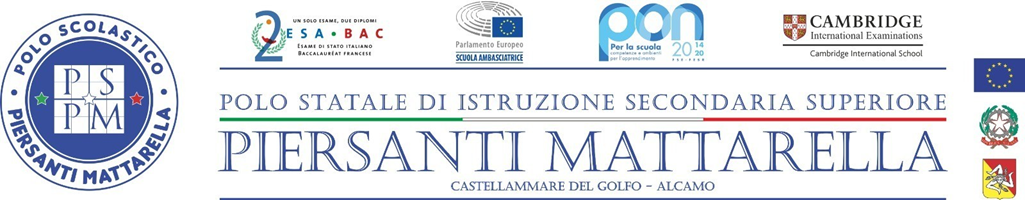 FORMAZIONE E PRESENTAZIONE LISTE E CANDIDATIELEZIONI CONSIGLIO D'ISTITUTOCOMPONENTE StudentiA.S. 2022/23Per l’elezione dei rappresentanti degli STUDENTI nel CONSIGLIO DI ISTITUTO del Polo Statale I.S.S. “ Piersanti Mattarella” di  Castellammare del Golfo-Alcamo indetta per il giorno ………………………………………I sottoscritti nel numero complessivo di 20 compresi nelle liste elettorali degli studenti dichiarano di presentare per le prossime elezioni dei rappresentanti della propria componente nel CONSIGLIO DI ISTITUTO, la seguente lista composta da N.  ……  candidati.Dichiarano altresì di non essere essi stessi candidati.Allegano n …... dichiarazioni di accettazione della candidatura e di non partecipazione ad altre liste.LISTA PRESENTATAMOTTO	_________________________________________________________________________STUDENTICastellammare del Golfo, lì_____________________(parte riservata alla Commissione elettorale)Lista presentata il giorno _________________ alle ore _______ dal Sig. __________________________,alla quale, seguendo l’ordine di presentazione, viene attribuito il numero romano: _________								La Commissione ElettoraleN.CANDIDATICOGNOME E NOMEluogo di nascitadata dinascitaclasse12345678Presentatori di ListaLuogo di NascitaData di nascita    N°documento1234567891011121314151617181920